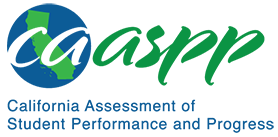 3-LS4-2 Biological Evolution: Unity and DiversityCalifornia Alternate Assessment for Science—Item Content Specifications3-LS4-2 Biological Evolution: Unity and DiversityCA NGSS Performance ExpectationStudents who demonstrate understanding can: Use evidence to construct an explanation for how the variations in characteristics among individuals of the same species may provide advantages in surviving, finding mates, and reproducing.[Clarification Statement: Examples of cause and effect relationships could be plants that have larger thorns than other plants may be less likely to be eaten by predators; and, animals that have better camouflage coloration than other animals may be more likely to survive and therefore more likely to produce offspring.]Mastery StatementsStudents will be able to:Match a characteristic or feature of an organism to its role in supporting the survival of the organismIdentify a single feature or characteristic of an organism that would help it survive in a specific environmentIdentify how a feature or characteristic would help an organism survive in a specific environmentIdentify two features or characteristics of an organism that would help it survive in a specific environmentEnvironmental Principles and ConceptsPrinciple 2—The long-term functioning and health of terrestrial, freshwater, coastal, and marine ecosystems are influenced by their relationships with human societies.Possible Phenomena or ContextsNote that the list in this section is not exhaustive or prescriptive.Possible contexts include the following:Desert environment—cacti, animals that go underground during the day, animals that need very little water, animals that are active at nightArctic environment—animals with thick fur, animals with white coloration, animals that hibernate, plants that grow and reproduce very quicklyWater environment—animals with webbed feet or fins, plants with leaves that float on the surface (water lilies)Additional Assessment BoundariesNone listed at this timeAdditional ReferencesCalifornia Science Test Item Specification for 3-LS4-2https://www.cde.ca.gov/ta/tg/ca/documents/itemspecs-3-ls4-2.docxEnvironmental Principles and Concepts http://californiaeei.org/abouteei/epc/The 2016 Science Framework for California Public Schools Kindergarten through Grade Twelve https://www.cde.ca.gov/ci/sc/cf/cascienceframework2016.aspAppendix 1: Progression of the Science and Engineering Practices, Disciplinary Core Ideas, and Crosscutting Concepts in Kindergarten through Grade Twelvehttps://www.cde.ca.gov/ci/sc/cf/documents/scifwappendix1.pdfAppendix 2: Connections to Environmental Principles and Conceptshttps://www.cde.ca.gov/ci/sc/cf/documents/scifwappendix2.pdfPosted by the California Department of Education, August 2020California Science ConnectorFocal Knowledge, Skills, and AbilitiesEssential UnderstandingUsing evidence, through observation, identify features and characteristics that enable an organism to survive in a particular environment. Ability to identify features and characteristics that enable an organism to survive in a particular environment using evidence through observation. Match characteristics of a plant or animal to their survival function (e.g., thorns on a plant, camouflage of an animal). 